ODGOJNO – OBRAZOVNO PODRUČJE: SKRB O SEBI KRUMPIR I MRKVA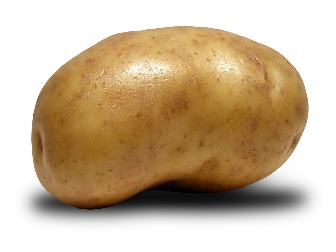 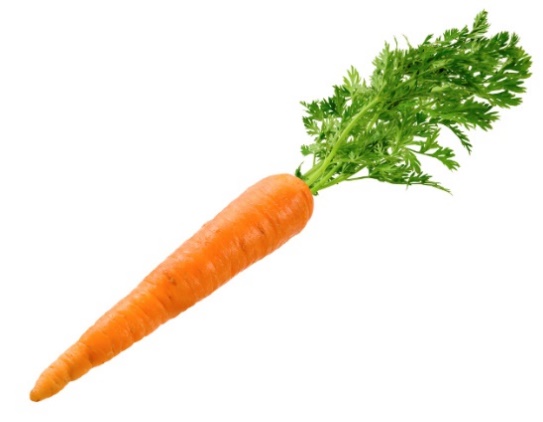 KRUMPIR I MRKVA SU POVRĆE KOJE RASTE U ZEMLJI.KRUMPIR JE ZDRAV ZA NAŠE TIJELO. MOŽE SE KUHATI, PEĆI, PRŽITI. MRKVA JE TAKOĐER ZDRAVA ZA NAŠE TIJELO. MOŽE SE JESTI SVJEŽA I KUHANA. 1. ZADATAK: OBOJI MRKVE NARANČASTOM BOJOM I KRUMPIR SMEĐOM BOJOM!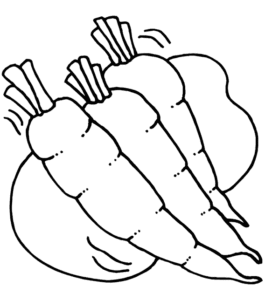 2. ZADATAK: PRONAĐI I OBOJI MRKVU I KRUMPIR!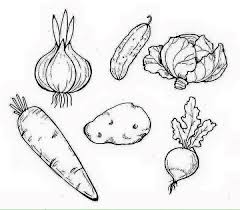 